   Homan Happenings  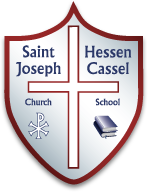 Mr. Homan’s 5th Grade Classroom   Homan Happenings  Mr. Homan’s 5th Grade ClassroomWhat we are learning:Reading: Our story for this week is called, “Pipiolo and the Roof Dogs.” It is a fantasy story about some dogs that live on the roof in Mexico.    We will also be reading our Scholastic News “The Debate over Columbus.”  This magazine has lots of science and social studies articles that help students become better readers.  We are also working on main idea.Religion:           I didn’t get as far last week as I was hoping so we are still reading about the 7 Sacraments of the Catholic Church.       We will also read our Venture magazine to help prepare for the Sunday readings.  My plan is to read this on Friday.Math:    We will be working on prime and composite numbers this week.  This will also lead us into prime factorization.  Students tend to enjoy making a factor tree.  Grammar:     We will work to correct run-on sentences this week.  I tend to come across many run-on sentences in 5th grade.  The key is getting students to be able to identify them and correct them as they write.     We will also be working on writing a personal narrative.  We will walk through the process and students will then get to write their own personal narrative.